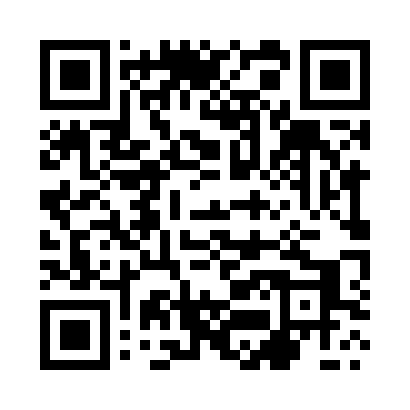 Prayer times for Stare Borne, PolandWed 1 May 2024 - Fri 31 May 2024High Latitude Method: Angle Based RulePrayer Calculation Method: Muslim World LeagueAsar Calculation Method: HanafiPrayer times provided by https://www.salahtimes.comDateDayFajrSunriseDhuhrAsrMaghribIsha1Wed2:375:1612:506:008:2610:562Thu2:365:1412:506:028:2810:573Fri2:355:1212:506:038:2910:574Sat2:345:1012:506:048:3110:585Sun2:335:0812:506:058:3310:596Mon2:335:0612:506:068:3511:007Tue2:325:0412:506:078:3711:008Wed2:315:0212:506:088:3811:019Thu2:305:0012:506:098:4011:0210Fri2:294:5812:506:108:4211:0311Sat2:294:5712:506:118:4411:0312Sun2:284:5512:506:128:4511:0413Mon2:274:5312:506:138:4711:0514Tue2:274:5112:506:148:4911:0515Wed2:264:5012:506:158:5011:0616Thu2:254:4812:506:168:5211:0717Fri2:254:4712:506:178:5411:0818Sat2:244:4512:506:188:5511:0819Sun2:244:4312:506:198:5711:0920Mon2:234:4212:506:208:5911:1021Tue2:224:4112:506:219:0011:1122Wed2:224:3912:506:229:0211:1123Thu2:214:3812:506:239:0311:1224Fri2:214:3612:506:239:0511:1325Sat2:204:3512:506:249:0611:1326Sun2:204:3412:506:259:0811:1427Mon2:204:3312:516:269:0911:1528Tue2:194:3212:516:279:1011:1529Wed2:194:3112:516:279:1211:1630Thu2:194:3012:516:289:1311:1731Fri2:184:2912:516:299:1411:17